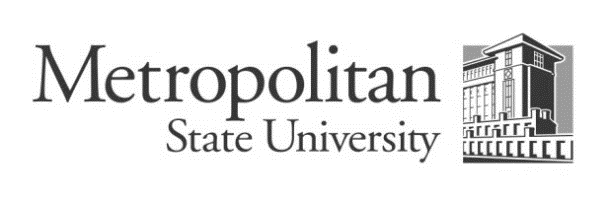 Social Work DepartmentSocial Work Program ApplicationIMPORTANT!  Before filling out this application, please contact the Social Work Department - call 651-793-1338 or email sowk.admission@metrostate.edu to make an appointment with a faculty member to review the application requirements and better understand the process.Name: 								     Student ID:  				Address 													Telephone (Home)					 Telephone (Work)					Telephone (Cell) 						 Date:						Program Preference:   Please check one:   Full Time Day Program (fall start) Part Time Evening Program (fall start)Full Time Day Program (spring start)Admission to Metropolitan State University: In order to apply into the Social Work Program, you first must apply and be admitted to Metropolitan State University.  It is recommended students do this as soon as possible so you can be assigned to an advisor.General Education: In order to graduate, the University requires completion of the General Education: 40 or more credits in Goal areas 1 to 10; and, Liberal Studies (GELS) requirements: 8 upper division class credits for Liberal Studies. University student records will be obtained upon receipt of application for program admission. If you have an Associate of Arts Degree from a MinnState college, it is likely that you have completed the requirements for General Education goals 1 to 10.How to Apply: Students may apply to the Social Work Program at any time. Complete this form and submit it by the deadline to sowk.admission@metrostate.edu. Social Work Prerequisite REQUIREMENTs1) Credit requirements:Students must complete a minimum of 60 credits before they are admitted to the Social Work program. Your Metropolitan State University student records must indicate completion of 60 or more credits from Metro or transferred from other institutions. Please submit any outstanding transcripts.Total semester credits completed:   		Total semester credits in progress:  		2) Course requirements:Please indicate your plan to complete all social work course prerequisites before you begin the program. 3) Reference LETTERsPlease submit two letters of reference. The Academic Reference should come from a person who knows about your academic background, and the Community Reference should come from a person who knows about your community experiences. The reference letters should emphasize your commitment to and experience with people of color and/or Native Americans. Letters should have original signatures and contact information for the referring individual. Please submit the letters with your application or have the referring individual send them directly to the Social Work Department at sowk.admission@metrostate, or mail it to:Please check one:I retain the right to view or receive a copy of the reference letter from the writer. I waive the right to view or receive a copy of the reference letter from the writer.Academic Reference (Faculty Member or Academic Advisor)List name, telephone, email and address: Community Reference (Person who knows of your community experiences, career interest, or experience with people of color)List name, telephone, email and address: 4) PERSONAL STATEMENTPlease type your personal statement of not more than 500 words addressing the following questions. Please attach your typed personal statement to the application form. Why do you want to be a social worker?What type of social work do you want to practice?What population do you want to serve and in what work setting?What personal qualities do you possess which will assist you in the social work profession?Describe your experience as a member of a particular racial-ethnic group and your interactions with people from a racial-ethnic group that is different from your own.5) EXPERIENCEPlease describe your experience working with people of color or Native Americans. The department is interested in your experience relating to people of color or Native Americans at all levels of an organization. The context or environment is more important than the type of work. For example, work experience in a restaurant where all staff including managers are people of color or Native Americans is preferable to experience at a social service agency where only the clients are people of color or Native American, but the staff and managers are not.List additional experience or provide supplementary information on a separate page as needed.Program, agency or situation:  								Dates: From: 	            to: 		      Circle all that apply:   Paid; Volunteer; Internship; LifeDescribe your responsibilities, activities and outcomes:Describe the setting/environment of the experience:Program, agency or situation:  								Dates: From: 	            to: 		      Circle all that apply:   Paid; Volunteer; Internship; LifeDescribe your responsibilities, activities and outcomes:Describe the setting/environment of the experience:Requirements of the Social Work Program for program and degree completion:Background Check: A criminal background check will be required for internships at the Community Learning Center and Senior Placement.  A criminal background check is also required for Social Work Licensure in Minnesota.Assessment: The department requests participation in Social Work Program assessment activities while enrolled in the social work program and at graduation.Driver’s License and Proof of Insurance:  Proof of driver’s license and proof of insurance may be required for your Community Learning Center and Senior Placement internships.Drug Test: A drug test may be required for internships at the Community Learning Center and/or Senior Placement. A drug test is commonly required for county internships. Vaccinations:  Students may be required to provide proof of vaccinations for the junior or senior internship, as per internship agency policy. If a student is not able to provide the necessary documentation, it may delay the internship and progress towards the social work degree.Advising: Students are expected to meet with their advisor every semester to review progress in the program, determine if program and graduation requirements are being met and to register for classes.Professional Comportment Assessment: Students will complete this assessment during their first semester and at least one additional time and review with their advisor during regularly scheduled advising sessions.Statistics Requirement: Statistics must be taken before you can enroll in SOWK 552, Community Research and Advocacy during the senior year.  The program recommends you take this class in the second semester of your junior year.  Please note students must successfully complete a Math prerequisite before they are allowed to enroll in Statistics.7)  Multicultural Child Welfare Title IV-E Program:  The Multicultural Child Welfare Title IV-E Program prepares social work students to be multicultural child welfare generalist practitioners.  Students receive a tuition stipend each semester they are in the program and complete their senior field placement in a public or tribal child welfare agency and take an additional class, Multicultural Child Welfare Seminar (SOWK 584).   Following graduation students are expected to work in public child welfare in county, state, or tribal child welfare agencies for a time proportional to the time they received a tuition stipend.Would you like a “Child Welfare Title IV-E Scholar’s Application”? Yes.   No.Application DeadlineFull-time or Part-time CohortProgram Cohort StartOctober 11 full-time, day cohortSpringMarch 11 full-time, day cohortand1 part-time, evening cohortFallCourseAdditional ConsiderationTerm and YearCourse TitleTaken at:Name of College or UniversityPolitical Science: US American Government and Politics Human Biology or Biology of WomenHuman Anatomy and Physiology may be substitutedDevelopmental PsychologyLifespanPsychologyGeneral Psychology recommended or any psychology course-not developmentalRacial/Ethnic AwarenessContent on people of color or Native Americans in U.S. requiredIntroduction to SociologyAny SociologyIntroduction to Social WorkIntro to Human Services from a community college may be substitutedSocial Work Admissions,700 East Seventh StreetSaint Paul, MN 55106